DOSSIER DE DEMANDE DE SUBVENTIONANNEE 2022Dossier à transmettre ou à déposer en mairie au plus tard le 30/11/2021NOM DE L’ASSOCIATION :…………………………………………………………………………………………………………………CONTACT :…………………………………………………………………………………………………………………………………………TELEPHONE PORTABLE :…………………………………………………………………………………………………………………MAIL  :………………………………………………………………………………………………………………………………………………Présentation de l’associationNom : ……………………………………………………………………………………………………………………………………………Sigle : ……………………………………………………………………………………………………………………………………………Objet : ………………………………………………………………………………………………………………………………………….Numéro de Siret : …………………………………………………..……………………………… APE : …………………………..   Numéro RNA délivré lors de toute déclaration (création ou modification) en préfecture :…………………………………………………………………………………………………………………………………………………….Date de publication de la création au journal officiel : …………………………………………………………………. Activité principale réalisée : ………………………………………………………………………………………………………………………………………………………………………………………………………………………………………………………………..Adresse du siège social : ………………………………………………………………………………………………………………………………………………………………………………………………………………………………………………………………………………………………………………………………………………………………………………………………………………………………………………………………………Téléphone : ………………………………………………………………………………………………………………………………….E-mail : ………………………………………………………………………………………………………………………………………….Union, fédération ou réseau auquel est affiliée votre association : ……………………………………………....………………………………………………………………………………………………………………………………………………………Nombre total d’adhérents :Dont d’adhérents Seignossais : Composition du bureauPrésident : …………………………………………………………………………………………………………………………………….Téléphone :……………………………………..… Mail :………………………………………………………………………………..Vice Président : ……………………………………………………………………………………………………………………………..Trésorier : ……………………………………………………………………………………………………………………………………..Secrétaire : ……………………………………………………………………………………………………………………………………      Date de la dernière modification des statuts et PV d’assemblée générale à communiquer.Pièces à joindre au dossier de demande de subvention dûment complétéPour une première demande :Les statutsLa liste du bureau ou du conseil d’administrationUn Relevé d’Identité BancairePour un renouvellement :Un exemplaire des statuts, s’ils ont été modifiés depuis le dépôt d’une demande initialeLa liste du bureau ou du conseil d’administration s’il y a eu modificationUn Relevé d’Identité BancaireLes comptes approuvés du dernier exercice closRelevé bancaire au 30/11/2021Descriptif des évènements 2021Descriptif des évènements à venir en 2022Merci de bien vouloir détailler / justifier vos dépenses par évènement.Votre association a-t-elle un rayonnement au-delà de la commune ? Si oui, lequel ? Comment le mesurez-vous ? ……………………………………………………………………………………………………………………………………………………...……………………………………………………………………………………………………………………………………………………...Envisagez-vous de nouvelles activités / nouveaux évènements pour l’année 2022 ?Si oui, lesquel (les) ?……………………………………………………………………………………………………………………………………………………...……………………………………………………………………………………………………………………………………………………...Les aides apportées par la communeMise à disposition de locaux						□oui		□nonMontage et démontage chapiteau/buvette/barnum/			□oui		□nonBarrières, tables, chaises etc….Fluides et charges locatives						□oui		□nonLe local est-il partagé avec d’autres associations ?			□oui		□nonDemande de subvention à la commune de Seignosse pour 2022 : …………………………Tout dossier incomplet sera mis en attente de réponse.Autres aidesCompte de résultat prévisionnelAttestation sur l’honneurJe soussigné(e) : ……………………………………………………………………………………………………………………………Représentant légal de l’association : …………………………………………………………………………………………….Président(e) de l’association : ………………………………………………………………………………………………………Certifie que l’association est déclarée auprès de la préfecture et toujours active ;Certifie que l’association est en règle au regard de l’ensemble des déclarations sociales et fiscales ainsi que des cotisations et paiements correspondants ;Certifie exactes et sincères les informations du présent dossier ; notamment la mention de l’ensemble des demandes de subventions déposées auprès d’autres financeurs ainsi que l’approbation du budget par les instances statutaires.Demande une subvention de : …………………………… €Précise que cette subvention, si elle est accordée, sera versée au compte bancaire de l’association.Nom du titulaire du compte : ……………………………………………………………………………………………….Banque : ……………………………………………………………………………………………………………………………….N’OUBLIEZ PAS DE JOINDRE UN RIB AU DOSSIER - AUCUNE SUBVENTION NE SERA VERSEE SANS CE DOCUMENTFait à 				leSignature du Président(e)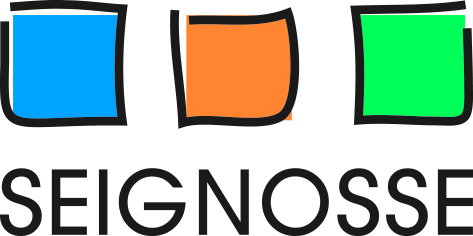 MAIRIE DE SEIGNOSSESERVICE EVENEMENTIEL ET VIE ASSOCIATIVEEvènementNombre de participantsLieuDépensesRecettesAides de la commune       Moyens                                       matériels        Agents communaux       Moyens                                       matériels        Agents communaux       Moyens                                       matériels        Agents communaux       Moyens                                       matériels        Agents communauxEvènementNombre de participantsLieuDépensesRecettesAides de la commune       Moyens                                       matériels        Agents communaux       Moyens                                       matériels        Agents communaux       Moyens                                       matériels        Agents communaux       Moyens                                       matériels        Agents communauxSubventionMontant accordé en 2021Montant demandé en 2022Autres communesConseil DépartementalLa RégionLigueMACSRessources propresAutres/préciserTotalCharges/dépensesProduits/recettesAchats matières et fournitures *Ventes de produits finis, prestation de service *Services extérieurs * (location, entretien, réparation, assurance)Subventions *Communication *(flyers, publicités…) Cotisations *Taxes *Rémunérations (salaires)Charges financières*(Intérêts, emprunts)Total des chargesTotal des produits